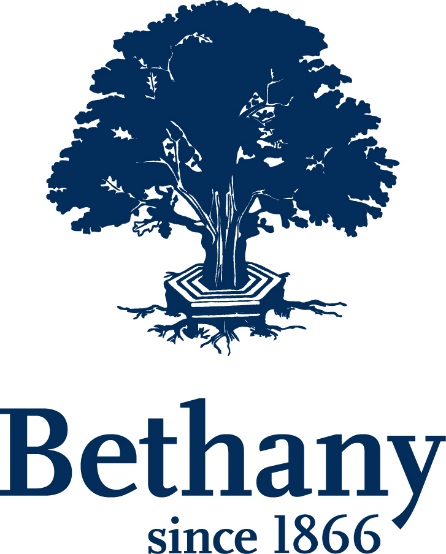 Artist in Residence and Art TechnicianTerm Time only The SchoolIn addition to being a registered charity, Bethany is a co-educational, independent boarding and day school for pupils aged 11-18 years.   There are 325 pupils in the School, including 110 boarding pupils.  The majority of pupils remain in the School until they are eighteen and most proceed to University.  There are 110 pupils in the Sixth Form and the A Level pass rate in 2017 was 98%.  The 2017 GCSE pass rates was 86% at A*- C grade.  Bethany enjoys an ever-growing reputation, both locally and further afield, for the quality of its teaching and pastoral care.   As a result, pupil numbers are very buoyant.  The School is in the middle of a major programme of building development including the construction of an indoor swimming pool, an extension to the sixth form building as well as a dedicated fitness building all of which were completed last academic year.The School is a Christian foundation with a strong community life.  All members of staff are expected to be in agreement with the Christian values and to attend Chapel with the pupils.  The School is well known for its high level of pastoral care for pupils.  In addition, it enjoys an international reputation for the education of dyslexic pupils.  Class sizes are small, rarely reaching more than eighteen pupils, and considerably less in the Sixth Form.The School is set in beautiful Kent countryside and the 60-acre campus is spacious and attractive.  It lies in the hamlet of Curtisden Green, mid-way between Goudhurst and Marden.  Central London is less than an hour’s journey from Marden Station, as are Dover and the Channel Tunnel.  For a small school, the high standard of sporting success and the extensive games programme are made possible by the expertise and commitment of the teaching staff outside normal lesson time.  The Duke of Edinburgh’s Award Scheme also enjoys remarkable success, as do the Performing Arts.  We have a hugely successful pupil/teacher/exchange programme with a senior school in Taiwan.The School is forward thinking in all aspects of teaching, learning and curriculum and has recently created a renewed 10-year vision, Bethany 2026, for its education provision.Bethany 2026 is a school, which is:Providing an innovative education relevant to the 21st century;Encouraging the virtue of learning in young people delivering 21st century learning habits;Living our Christian values through excellent pastoral care.Furthermore, the School has a unique philosophy of learning centred on developing excellent learning habits in its pupils in order to instil in them the ‘Virtue of Learning’.  All teaching staff are members of one of five Professional Learning Communities, each one encompassing a different area of teaching and learning, which the school is focused on developing, with the aim of encouraging all teachers to complete their own action-based research. The curriculum was further enhanced in September 2015 with the introduction of Mandarin, GCSE Dance and A Level Economics.  This academic year, we have introduced an up-to-date computing course including coding to Key Stage 3 with a view to preparing pupils for the opportunity to study Computing at GCSE and eventually A level. In addition, all full-time staff are provided with a laptop computer and more than 90% of pupils have their own laptops, including all of the pupils in Years 9 and above. Every Year 7 pupil was given an Apple iPad in September 2013 and their curriculum was adapted accordingly. This has been repeated annually since, which means that every pupil in Years 7 & 8 currently uses an iPad to enhance his or her learning.  General Salary and ConditionsThe salary for the post is £12,183.00 per annum.  Hours of work are from 8.30am to 5.00 pm., Monday to Friday during term time, 36 weeks a year.  In addition, you will be required to attend staff training days, Open Mornings and Speech Day.The post is subject to the completion of a confidential medical questionnaire and receipt of two satisfactory references, together with the normal Disclosure & Barring Service checks.  Subject to entrance tests and places being available, children of full time Bethany staff may be educated at the School at 50% of the day fee rate. In September 2016 Bethany School also introduced Benenden Health Care to its employees.  Benenden Health Care is a not-for profit health organisation which was set up over 100 years ago to help reduce the NHS waiting times.  It offers its members local consultations and tests, physio and rehab as well as psychological support and financial support if anyone is suffering from a life-changing conditionMeals on duty are provided and in addition the School participates in a Contributory Pension Scheme for support staff.   The Art School and its facilities will be made available to the successful candidates at evenings, weekends and during non-term time so that he/she can create their own work.ApplicationAn application form can be obtained from our website under About Bethany or by contacting the Human Resources Manager (recruitment@bethanyschool.org.uk).    The closing date for applications is 12 noon on Monday 27 November 2017.  Due to the volume of applications we receive it is impossible to inform all applicants if they have been short listed:  therefore if you have not heard from us within 14 days of the closing date you can assume that you have not been successful. Artist in Residence and Art Technician We are looking to appoint an inspirational artist with qualifications in their specialist field, to uphold and develop our creative profile. The Artist in Residence is a full-time position during term time only.  The successful candidate will be expected to produce their own work in a studio setting, developing a body of work for exhibition in the Summer term. Pupils will have access to the studio to see the work in progress and get inspiration from the creative process. The post holder will have full time access to the art studio and its facilities.  As a major aspect of the role, the Artist in Residence will also perform Art Technician Duties as laid out in the role responsibilities.The Art Department currently consists of two full time teachers (including the Head of Art) a Trainee teacher as well as an Art technician. The physical facilities consist of two large Art Studios with Apple iMacs, a photography studio and a wet darkroom. The Department enjoys a high profile/reputation within the school and a number of pupils have joined the school over the years purely because of this.During KS3 pupils work to themes which are taught in two 50 minute lessons in Year 7, 1 in Year 8 and 1 in Year 9 per week. GCSE and A levels are offered in Art as well as A levels in Textiles and Photography. Pupils who study all three subjects at A level are able to compile impressive portfolios for potential Art college applications. Value Added scores are consistently high and the public examination results rate among the highest in the school. Our current A Level Art results are 83% A*-B, 60% A*-A for A Level Photography and 93% A*-C at GCSE Art & Design.The Department has enjoyed tremendous success at the annual John Downton Exhibition in Maidstone which showcases the best work of all schools in the South East. Bethany artists have also had their work exhibited at the Turner Contemporary in Margate for the last three years. We are looking to raise the departments profile in national and international competitions.Sixth Form Art trips have been regularly organised to Paris, New York, Florence, Madrid, Barcelona, Nice, Amsterdam, Venice, Berlin and Copenhagen and have proved invaluable both as cultural experiences and as unique opportunities for creative students to work together outside school.ResponsibilitiesThe main responsibilities are listed below and in addition there may be times throughout the year where the job holder will have to work outside the Art and Design department for the benefit of the wider school community. Prepare materials for the teaching day;Maintain storeroom by ordering, receiving and storing stock;Assisting pupils with mounting and display their work;Help obtain specialist materials at short notice;Assist with Drama sets, Open Days and other exhibitions; Help pupils with work where own skills apply;Organise and maintain the darkroom;Maintain I.T facilities, printers, inks etc;Prepare materials (I.T/practical equipment) for the day;Cutting fabric and producing block prints for students; Displaying work in the Department and across the school;Maintenance of sewing machines, upkeep and servicing of equipment;Preparing clay for classes, assist with loading/running the kiln and assist with glazing where necessary;Preparing for an annual Exhibition of your own work.The Candidate ProfileThe successful candidate is likely to possess the following:A passion for Art;Education to degree level or equivalent in Art;An outlook which is positive, receptive, responsive, proactive, open and wholly pupil centred;Ability to develop good relations with staff, pupils, parents and governors;Good administrative and organisational skills;Knowledge of Adobe Creative Suite Including Photoshop;A commitment to developing the skills of all students and to raise their confidence;A willingness to play a full part in the life of a busy and vibrant school;Ambition to develop professionally.Bethany Art Department @BethanySchArt   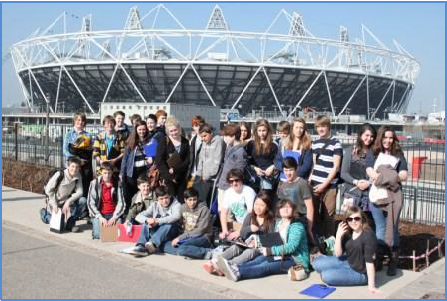 